CUADROS DE BONOS ARGENTINOS EN PESOS 04/03/2022BONOS EN PESOS CON TASA FLOTANTE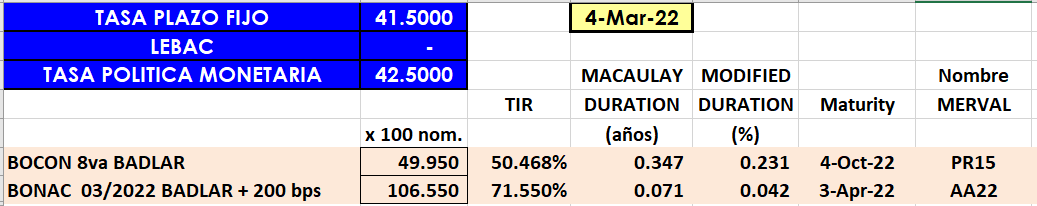 	BONOS EN PESOS CON CUPON FIJO	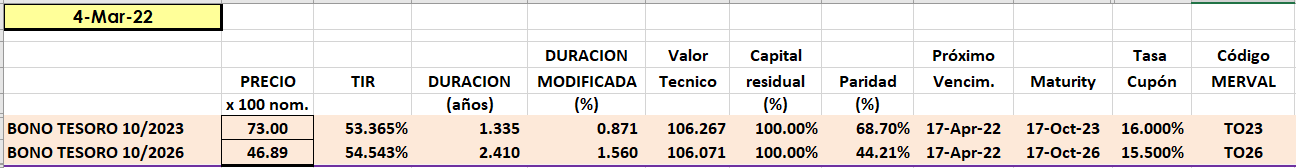 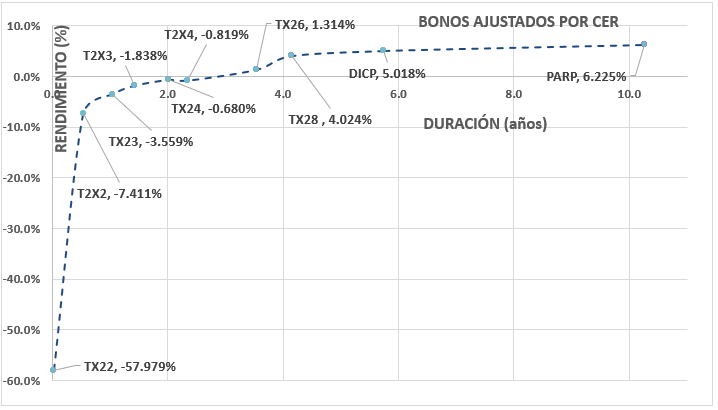 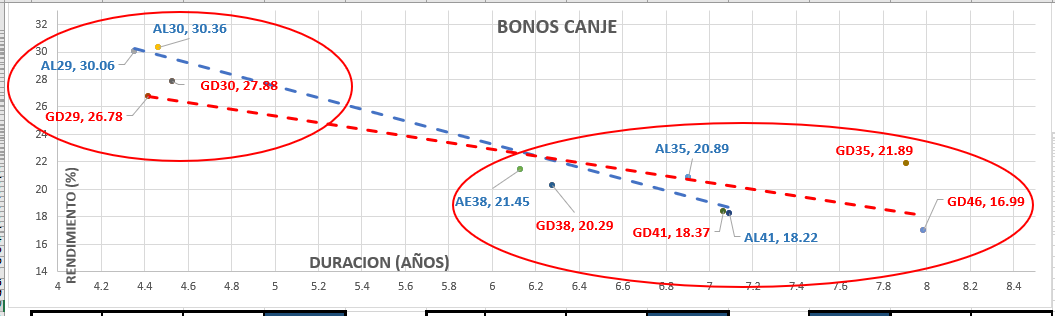 